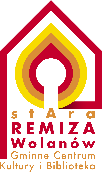 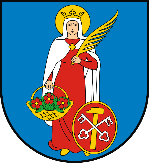 Załącznik nr 1 do Regulaminu Konkursu plastycznego dla dzieci i młodzieży ze Szkół Podstawowych z Terenu Gminy Wolanów pn. ,,Św. Dorota w oczach dzieci i młodzieży”OŚWIADCZENIE RODZICA LUB OPIEKUNA PRAWNEGO Ja, niżej podpisana/y ………………………………………..……………………………………………………………………………………………..………… (imię i nazwisko rodzica lub opiekuna prawnego)  zamieszkała/y ………………………………………………………………………..…………………………………………………… (adres: miejscowość, ulica, nr domu, nr lokalu, kod pocztowy) ……………………………………………………………………………………………………………………………………………………. dane kontaktowe - nr tel./e-mail oświadczam, że jestem rodzicem/opiekunem prawnym (*niewłaściwe skreślić) Uczestnika ............................................................................................................................... (
imię i nazwisko Uczestnika – autora pracy) który jest autorem pracy plastycznej przesłanej w ramach Konkursu plastycznego na portret patronki Gminy Wolanów św. Doroty. Niniejszym oświadczam również, że w imieniu Uczestnika: 1) wyrażam zgodę na udział Uczestnika w Konkursie; 2) zapoznałem się z Regulaminem Konkursu i akceptuję go bez zastrzeżeń; 3) Uczestnik jest samodzielnym i jedynym autorem przesłanej pracy plastycznej. 4) z dniem przesłania niniejszego oświadczenia wyrażam zgodę na bezpłatne wykorzystanie przez Organizatora pracy plastycznej Uczestnika na ekspozycję pracy plastycznej podczas wystawy oraz w celach promocyjnych Konkursu, w zakresie określonym w Regulaminie. …………..…………………………………………………..… (Data, Podpis rodzica lub opiekuna prawnego) Wyrażam zgodę na przetwarzanie moich danych osobowych oraz danych osobowych Uczestnika przesłanych w ramach zgłoszenia pracy plastycznej w zakresie opisanym w Regulaminie i w celu udziału w Konkursie, przebiegu i promocji konkursu oraz ewentualnego umieszczenia w/w danych na liście laureatów Konkursu. Potwierdzam zapoznanie się z klauzula informacyjną dotyczącą przetwarzania danych osobowych zawarta w Regulaminie. …………..…………………………………………………..… (Data, Podpis rodzica lub opiekuna prawnego)